Find a Rottne Solid F12 S Forwarder  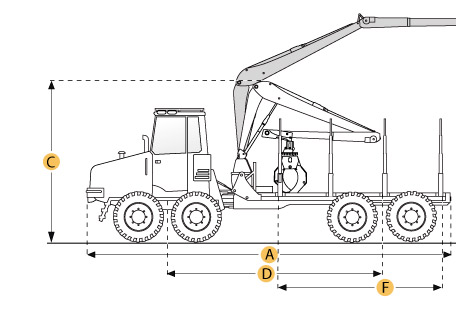 Selected DimensionsSpecificationDimensionsDimensionsDimensionsA. Length31.7 ft in9650 mmB. Width Over Tires11.6 ft in3550 mmC. Height to Top of crane12.2 ft in3730 mmD. Wheelbase7.5 ft in2300 mmE. Ground Clearance2.1 ft in627 mmEngineEngineEngineEngineEngineMakeMakeJohn DeereJohn DeereJohn DeereModelModele 6068 TF 272e 6068 TF 272e 6068 TF 272PowerPower163 hp121.5 kw121.5 kwTorqueTorque449 lb ft608.8 Nm608.8 NmDisplacementDisplacement415 cu in6.8 L6.8 LOperationalOperationalOperationalOperationalOperationalOperating Weight - 8wdOperating Weight - 8wd26455.5 lb12000 kg12000 kgFuel CapacityFuel Capacity42.3 gal160 L160 LHydraulic System Fluid CapacityHydraulic System Fluid Capacity55.5 gal210 L210 LOperating VoltageOperating Voltage24 V24 V24 VAlternator Supplied AmperageAlternator Supplied Amperage110 amps110 amps110 ampsFront/Rear Tire Size - 8wdFront/Rear Tire Size - 8wd600x26.5600x26.5600x26.5TransmissionTransmissionTransmissionTransmissionTransmissionTypeTypeHydrostatic mechanicalHydrostatic mechanicalHydrostatic mechanicalNumber of Forward GearsNumber of Forward Gears222Number of Reverse GearsNumber of Reverse Gears222Max SpeedMax Speed15.5 mph25 km/h25 km/hHydraulicHydraulicHydraulicHydraulicHydraulicRelief Valve PressureRelief Valve Pressure2500 psi17236.9 kPa17236.9 kPaBunkBunkBunkBunkBunkLoad Weight - 8wdLoad Weight - 8wd26455.5 lb12000 kg12000 kgLoad AreaLoad Area56.5 ft25.3 m25.3 m2CraneCraneCraneCraneCraneMax ReachMax Reach12.8 ft in3900 mm3900 mmGross Lift TorqueGross Lift Torque12900 lb ft17490.1 Nm17490.1 NmDimensionsDimensionsDimensionsDimensionsDimensionsLengthLength31.7 ft in9650 mm9650 mmWidth Over TiresWidth Over Tires11.6 ft in3550 mm3550 mmHeight to Top of CraneHeight to Top of Crane12.2 ft in3730 mm3730 mmWheelbaseWheelbase7.5 ft in2300 mm2300 mmGround ClearanceGround Clearance2.1 ft in627 mm627 mmДвигательДвигательДвигательДвигательДвигательМаркаМаркаМаркаJohn DeereJohn DeereМодельМодельМодельe 6068 TF 272e 6068 TF 272Мощность  Мощность  Мощность  121.5 кВт121.5 кВтКрутящий моментКрутящий моментКрутящий момент608.8 Нм608.8 НмЛитражЛитражЛитраж6.8 л6.8 лЭксплуатационные параметрыЭксплуатационные параметрыЭксплуатационные параметрыЭксплуатационные параметрыЭксплуатационные параметрыЭксплуатационная масса - 8WDЭксплуатационная масса - 8WDЭксплуатационная масса - 8WD12000 кг12000 кгОбъем топливного бакаОбъем топливного бакаОбъем топливного бака160 л160 лЕмкость жидкости гидросистемыЕмкость жидкости гидросистемыЕмкость жидкости гидросистемы210 л210 лРабочее напряжениеРабочее напряжениеРабочее напряжение24 В24 ВГенератор тока, в амперахГенератор тока, в амперахГенератор тока, в амперах110 ампер110 амперСпереди / сзади, размер шин - 8WDСпереди / сзади, размер шин - 8WDСпереди / сзади, размер шин - 8WD600x26.5600x26.5ТрансмиссияТрансмиссияТрансмиссияТрансмиссияТрансмиссияТипТипТипHydrostatic mechanicalHydrostatic mechanicalКоличество передач впередКоличество передач впередКоличество передач вперед22Количество передач назадКоличество передач назадКоличество передач назад22Максимальная скоростьМаксимальная скоростьМаксимальная скорость25 км/ч25 км/чГидравликаГидравликаГидравликаГидравликаГидравликаКлапан сброса давленияКлапан сброса давленияКлапан сброса давления17236.9 кПа17236.9 кПаКузовКузовКузовКузовКузовНагрузка - 8WDНагрузка - 8WDНагрузка - 8WD12000 кг12000 кгПлощадь нагрузкиПлощадь нагрузкиПлощадь нагрузки5.3 м25.3 м2КранКранКранКранКранМаксимальная дальностьМаксимальная дальностьМаксимальная дальность3900 мм3900 ммКрутящий момент на переносКрутящий момент на переносКрутящий момент на перенос17490.1 Нм17490.1 НмРазмерыРазмерыРазмерыРазмерыРазмерыДлинаДлинаДлина9650 мм9650 ммШирина по шинамШирина по шинамШирина по шинам3550 мм3550 ммВысота до верха кранаВысота до верха кранаВысота до верха крана3730 мм3730 ммКолесная базаКолесная базаКолесная база2300 мм2300 ммДорожный просветДорожный просветДорожный просвет627 мм627 мм